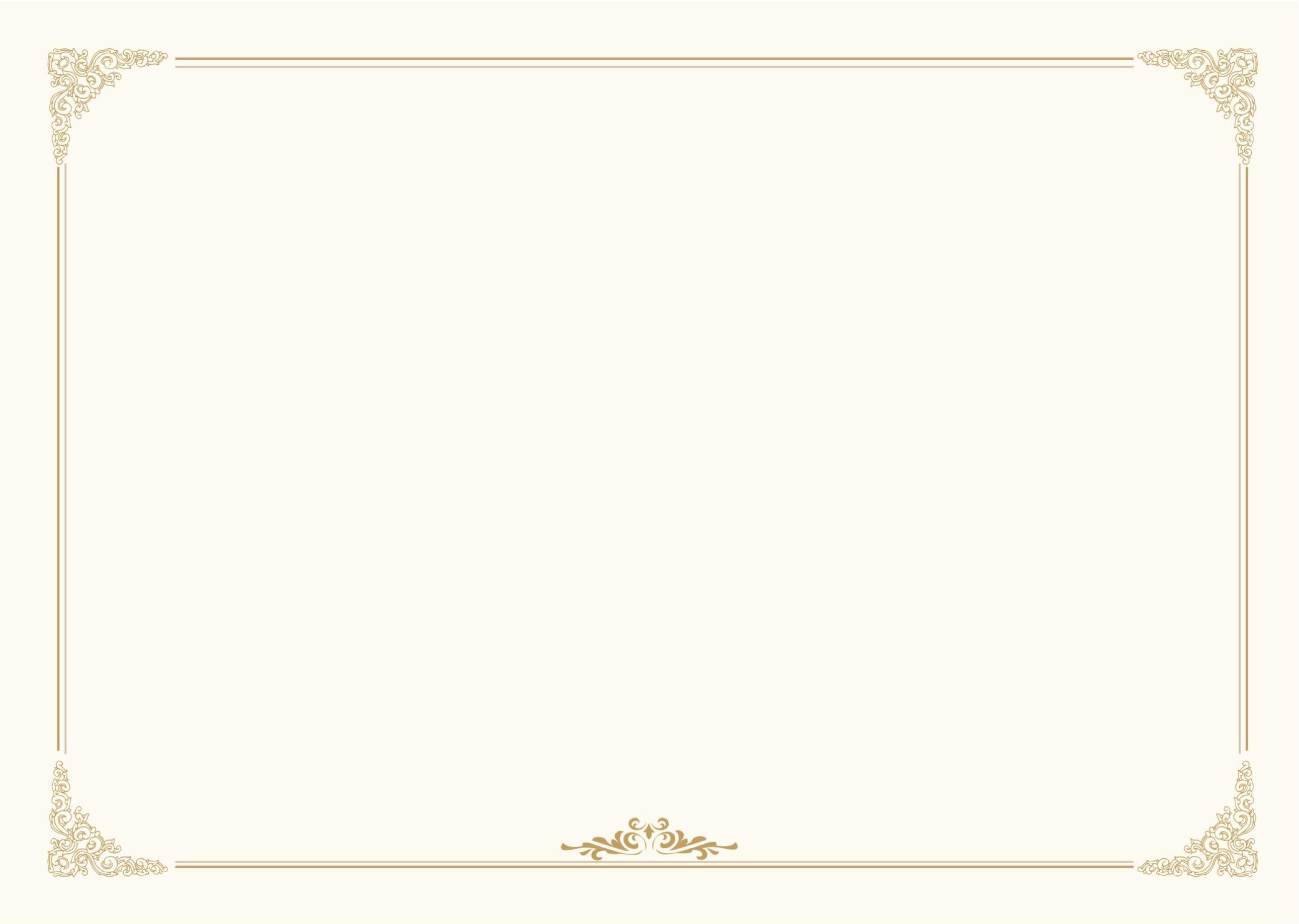 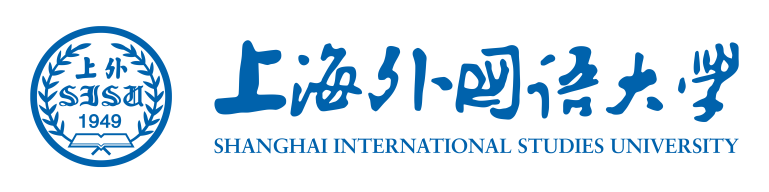   结业证书   Certificate of Completion